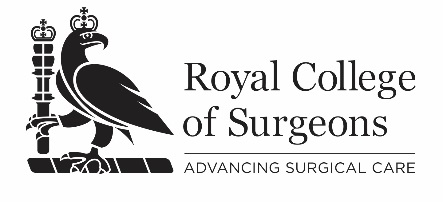 RCS Senior Clinical Fellowship Scheme End-of-Fellowship feedback questionnairePlease complete the following 4-page feedback questionnaire. Your feedback plays an important part in the quality assurance of the RCS Senior Clinical Fellowship Scheme; it is also needed – together with your logbook and the sign-off from your Supervisor - for determining the award of the Fellowship Certificate. Your feedback will be provided in summary format to the RCS Quality Assurance Operational Group, the RCS Senior Clinical Fellowship Scheme Group, and your Supervisor. Your feedback will also be included in anonymised aggregated format on the RCS website webpages for your Fellowship programme at https://www.rcseng.ac.uk/education-and-exams/accreditation/rcs-senior-clinical-fellowship-scheme/national-surgical-fellowship-scheme-register/ . This format, because it will be aggregating the responses of at least three Fellows to some of the closed-response questions in this questionnaire, will not enable the identification of an individual Fellow’s comments. Please tell the Scheme via qa@rcseng.ac.uk or scourt@rcseng.ac.uk if you wish to opt out of this arrangement.The information you give on this form will be held by the Quality Assurance and Accreditation Department of the Royal College of Surgeons of England on a compartmented secure server in accordance with the General Data Protection Regulation (GDPR), and will be used only in connection with the purposes indicated here.Please write as much as you want in the boxes for open text - the boxes will expand to fit the words you write.n/a = not applicableInductionLearning OutcomesBenefit to patientsTrainingService & training – an approximate guideService: clinics, on-call; Training: theatre and endoscopy sessions with Supervisors, learning activities, audit & research, MDTs; A mix of service & training: ward roundsYour trainersAppraisal / assessmentEnvironment and facilitiesOverallYour next stepIf you know what you are doing next, please complete the following:First nameSurnameTitleMr / Mrs / Ms / Dr / OtherFellowship titleTrust / hospital where Fellowship is basedFellowship start dateMM / YYYYFellowship end dateMM / YYYYFellowship SupervisorDate of providing feedbackDD/MM/YYYYWhat is your nationality?Please indicate with a ‘Y’ for ‘Yes’UKOther EUOutside EUIf you are from Outside EU, then which country are you from?What is your gender?Please indicate with a ‘Y’ for ‘Yes’FemaleMaleOtherPrefer not to say : If ‘Other’, please specify:Please delete as appropriateDid you have an assigned educational supervisor?Yes / NoWas a formal learning agreement set during the Fellowship post?Yes / NoPlease tick the appropriate box<1 Month1-2 Months3 Months>3 MonthsAt what point during the Fellowship was the formal learning agreement set? Any other comments about your induction:Please tick the appropriate boxStrongly disagreeDisagreeNeither agree nor disagreeAgree Strongly agreen/aI achieved all of the learning outcomes as specified for the Fellowship.Please provide below any reasons why you did not meet all of the Fellowship’s stated learning outcomes:Please tick the appropriate boxStrongly disagreeDisagreeNeither agree nor disagreeAgree Strongly agreeThe specialist training I received through this Fellowship has significantly enhanced my ability to provide a high level of surgical care to my patients.Any other comments you would like to make about how this Fellowship has enabled you to bring benefit to patients:In an average week, how many of the following sessions did you attend (1/2 day list = 1 session; all day list = 2 sessions)?In an average week, how many of the following sessions did you attend (1/2 day list = 1 session; all day list = 2 sessions)?In an average week, how many of the following sessions did you attend (1/2 day list = 1 session; all day list = 2 sessions)?Number of sessions:Inpatient surgeryDaycase surgeryOutpatientsSpecial clinicsWard roundsAuditResearchOther:Please tick the appropriate boxMostly serviceMore service than trainingAbout equalMore training than serviceMostly trainingPlease indicate the balance between service and training in your clinical activities:Please tick the appropriate boxVery unsatisfiedUnsatisfied NeutralSatisfiedVery satisfiedHow satisfied were you with the capacity of the post to meet your training needs?Does the post involve an on-call commitment?Yes / NoIf ‘yes’, what is the frequency of this commitment?X in xIs this commitment related to: Surgery in general?Yes / NoThe specialty Fellowship?Yes / NoAt what level is this commitment:Consultant?Yes / NoSenior Trainee?Yes / NoPlease provide below any comments that you may have on the clinical opportunities in the post:Please provide below any comments that you may have on the research opportunities in the post:Any other comments about your training:Please tick the appropriate boxVery unsatisfiedUnsatisfied NeutralSatisfiedVery satisfiedHow satisfied were you with: The level of support that you received from the Fellowship faculty? The level of support that you received from your Assigned Educational Supervisor (AES)?The ease of access to your AES and Fellowship faculty?The quality of teaching and supervision that you received?Did you feel that you had adequate opportunities with your AES to:Discuss your progress?Yes / NoReflect on previous cases?Yes / NoAny other comments about your trainers:Did you have an appraisal within the first three months of your Fellowship commencing?Yes / NoDid you have an appraisal towards the end of the Fellowship post?Yes / NoDid you feel that adequate formal assessment of your performance in the workplace took place?Yes / NoDid you feel you had adequate feedback from your trainers on your performance?Yes / NoDid you feel the feedback provided time for reflection on your performance and progress?Yes / NoAny other comments about your appraisal or assessment:Please tick the appropriate boxVery unsatisfiedUnsatisfied NeutralSatisfiedVery satisfiedHow satisfied were you with: Access to relevant educational resources including journals and books?Access to the internet?The educational facilities overall?The training environment at the centre(s)?During your Fellowship, do you feel that you were subjected to any form of:Discrimination?Yes / NoBullying?Yes / NoIf you wish to provide further details, please do so below:Please provide any other comments about the environment or facilities:Please tick the appropriate box12345How would you rate the Fellowship post overall, from 1-5? (1=very poor, 5=very good)Would you recommend this post to a colleague?Yes / NoPlease use the space below to provide any further comments that you may have about the Fellowship post:I know what work I am doing after my FellowshipYes / Not yetJob title & specialtyName and address of employerDate starting